Soạn bài ôn tập phần tập làm văn lớp 9 (Tiếp theo)Soạn bài ôn tập phần tập làm văn lớp 9 (Tiếp theo) của Đọc Tài Liệu biên soạn giúp bạn trả lời tốt các câu hỏi trang 220 SGK Ngữ văn 9 tập 1Tài liệu hướng dẫn soạn bài ôn tập phần tập làm văn lớp 9 (Tiếp theo) được biên soạn chi tiết sẽ giúp các bạn nắm vững các kiến thức quan trọng qua các gợi ý hướng dẫn trả lời câu hỏi trang 220 sách giáo khoa Ngữ văn 9 tập 1.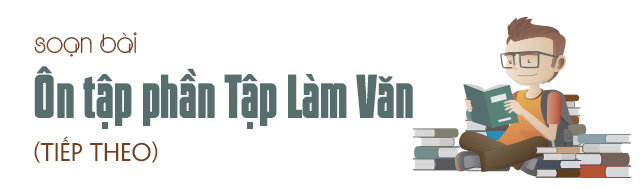 Cùng tham khảo...Bài trước: Soạn bài ôn tập phần tập làm văn7 - Trang 220 SGKCác nội dung về văn bản tự sự đã học ở lớp 9 có gì giống và khác so với các nội dung về kiểu văn bản này đã học ở những lớp dưới?Trả lờiCác nội dung văn bản tự sự đã học ở lớp 9 tiếp tục giúp cho học sinh hiểu sâu hơn về cách viết, cách thể hiện câu chuyện và nhân vật (do dùng các yếu tố miêu tả, nghị luận, dùng lời đối thoại hay độc thoại, dùng ngôi kể này hay ngôi kể khác)8 - Trang 220 SGKGiải thích tại sao trong một văn bản có đủ các yếu tố miêu tả, biểu cảm, nghị luận mà vẫn được gọi là văn bản tự sự. Theo em, liệu có một văn bản nào chỉ vận dụng một phương thức biểu đạt duy nhất hay không?Trả lờiTrong một văn bản có đủ các yếu tố miêu tả, biểu cảm, nghị luận mà vẫn gọi đó là văn bản tự sự. Vì các yếu tổ miêu tả, nghị luận, biểu cảm chỉ là những yếu tố bổ trợ nhằm làm nổi bật phương thức biểu đạt chính của văn bản đó.Trong thực tế khó có một văn bản nào đó chỉ vận dụng một phương thức biểu đạt duy nhất.9 - Trang 220 SGKKẻ lại bảng sau vào vở và đánh dấu (X) vào các ô trống mà kiểu văn bản chính có thể kết hợp với các yếu tố tương ứng trong nó (chẳng hạn tự sự có thể kết hợp với miêu tả thì đánh dấu vào ô thứ hai).Trả lời10 - Trang 220 SGK
 
Một số tác phẩm tự sự được học trong sách giáo khoa Ngữ văn từ lớp 6 đến lớp 9 không phải bao giờ cũng phân biệt rõ bố cục ba phần : Mở bài, Thân bài và Kết bài. Tại sao bài tập làm văn tự sự của học sinh vẫn phải có đủ ba phần đã nêu?Trả lờiMột số tác phẩm tự sự được học trong sách giáo khoa Ngữ văn từ lớp 6 đến lớp 9 không phải bao giờ cũng phân biệt rõ bố cục ba phần: Mở bài, Thân bài và Kết bài. Tuy vậy bài viết tập làm văn kể chuyện của học sinh văn phải có đủ ba phần đã nêu, bởi vì khi còn ngồi trên ghế nhà trường, học sinh đang trong giai đoạn luyện tập, phải rèn luyện theo yêu cần "chuẩn mực" của nhà trường.Sau khi đã trưởng thành, học sinh có thể viết tự do, "phá cách" như các nhà văn.11 - Trang 220 SGKNhững kiến thức và kĩ năng về kiểu văn bản tự sự của phần Tập làm văn có giúp được gì trong việc đọc - hiểu các văn bản tác phẩm văn học tương ứng trong sách giáo khoa Ngữ văn không? Phân tích một vài ví dụ để làm sáng tỏ.Trả lờiNhững kiến thức và kĩ năng về kiểu văn bản tự sự của phần Tập làm văn đã soi sáng cho rất nhiều trong việc đọc - hiểu văn bản - tác phẩm văn học tương ứng trong sách giáo khoa Ngữ văn. Chẳng hạn, khi học về các yếu tố độc thoại, độc thoại và độc thoại nội tâm trong văn bản tự sự, các kiến thức về tập làm văn đã giúp cho người đọc hiểu sâu hơn các đoạn trích Truyện Kiềucũng như truyện ngắn Làng của Kim Lân. 12 - Trang 220 SGKNhững kiến thức và kĩ năng về các tác phẩm tự sự của phần Đọc - hiểu văn bản và phần Tiếng Việt tương ứng đã giúp em những gì trong việc viết bài văn tự sự? Phân tích một vài ví dụ để làm sáng tỏ.Trả lờiNhững kiến thức và kĩ năng về các tác phẩm tự sự của phần phân tích văn bản và phần Tiếng Việt tương ứng đã giúp học sinh học tốt hơn khi làm bài văn kể chuyện. Chẳng hạn, các văn bản tự sự trong sách Ngữ văn đã cung cấp cho học sinh các đề tài, nội dung và cách kể chuyện, cách dùng các ngôi kể, người kể chuyện, cách dẫn dắt, xây dựng và miêu tả nhân vật, sự việc.// Mong rằng nội dung của bài hướng dẫn soạn văn 9 bài ôn tập phần tập làm văn lớp 9 (Tiếp theo) này sẽ giúp các bạn ôn tập và nắm vững các kiến thức quan trọng của bài học. Chúc bạn luôn đạt được những kết quả cao trong học tập.STTKiểu văn bảnCác yếu tố kết hợp với văn bản chínhCác yếu tố kết hợp với văn bản chínhCác yếu tố kết hợp với văn bản chínhCác yếu tố kết hợp với văn bản chínhCác yếu tố kết hợp với văn bản chínhCác yếu tố kết hợp với văn bản chínhSTTKiểu văn bảnTự sựMiêu tảNghị luậnBiểu cảmThuyết minhĐiều hành1Tự sựXX2Miêu tảXXX3Nghị luậnXXX4Biểu cảmXXX5Thuyết minhXX6Điều hành